Content Marketing Template | Orbit Media Studios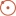 Instructions This is the marketing job description template. You’ll need to make a copy of this document for your own use. (File > Make a Copy)MARKETING ASSOCIATESupport online and offline marketing and advertising initiatives with the goal of expanding brand awareness within targeted, relevant audiences.Execute strategic marketing plans and strategiesResearch and develop successful marketing plans focused on direct sales and promotionsMonitor, measure and report the effectiveness of marketing initiatives against success metrics such as click through rates,, traffic, conversions and A/B testing resultsDrive consistent, relevant traffic and leads from our social network presence and explore new ways to reach and engage our target buyersCraft content for various social channelsMaintain regular contact and communication with senior event coordinators and client partnersWork closely with sales and customer service teamsQualifications:1-3 years marketing experienceStrong organizational and project management skillsExperience in website CMS, email marketing, CRM and AnalyticsBasic HTML / CSSExperience with office applications, specifically spreadsheets (Excel, Google Sheets)Knowledge of database marketing, targeting, and segmentationBS in Business, Marketing, Science, or a relevant study